La section Canoë kayak du Club des Loisirs Populaires d’Inzinzac-Lochrist est heureuse de vous inviter au championnat YAOUANK eau vive sur le Scorff à Cléguer ( bas pont scorff) et sur le stade d’eau vive d’Inzinzac-Lochrist.Programme                Samedi 6 avrilAprès-midi :  Descente à CLEGUER ( base nautique située Bas PONT SCORFF)Yaouank Compétition :2 manches : une sprint et une classique.Yaouank Loisir (anciennement Open) :2 descente de la rivière sur le parcours de la classique sans classement.               Dimanche 7 avrilYaouank Compétition :Matin : Slalom sur le bassin de LOCHRIST Après-midi : Kayak Cross Yaouank Loisir : Descente slalomée du bassin sans classement.En fonction du nombre de compétiteurs, les horaires seront précisés mardi 3 avril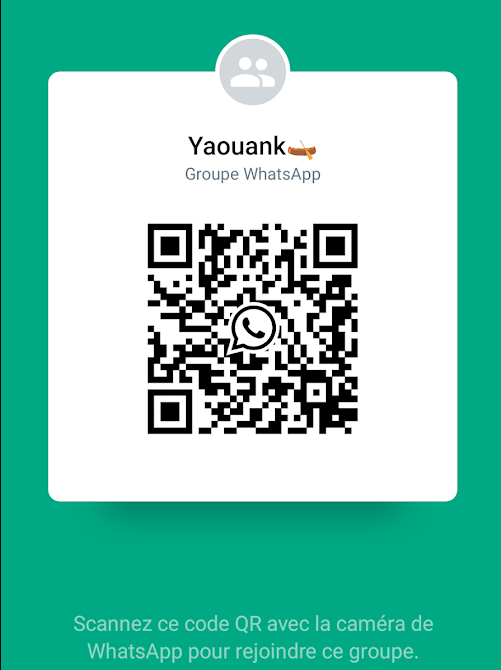  Restauration et Buvette sur placePossibilités pour les club de réserver un panier repas ( sandwich jambon beurre, chips, boisson, compote et gâteau) pour 6 euros au plus tard pour le 1er avril par mail à canoe.kayak.lochrist@gmail.comLe camping municipal de Saint Caradec à Hennebont est situé à 5 km environ du bassin de Lochrist et ouvre le 1er Avril.Contact 02 97 35 49 15 OU 06 70 79 24   contact@campinghennebont.com Président du club:                                                         Permanant du club :  Florian LOHEZIC                                                        Mr Franck DECUREY                         06 02 60 31 59	                                                           06 70 00 80 67    	                